Twin Research and Human Genetics Supplementary FigureGene-Environment Interaction Effects of Peer Deviance, Parental Knowledge, and Stressful Life Events on Adolescent Alcohol UseMegan E. Cooke, Jacquelyn L. Meyers, Antti Latvala, Tellervo Korhonen, Richard J. Rose, Jaakko Kaprio, Jessica E. Salvatore, and Danielle M. Dick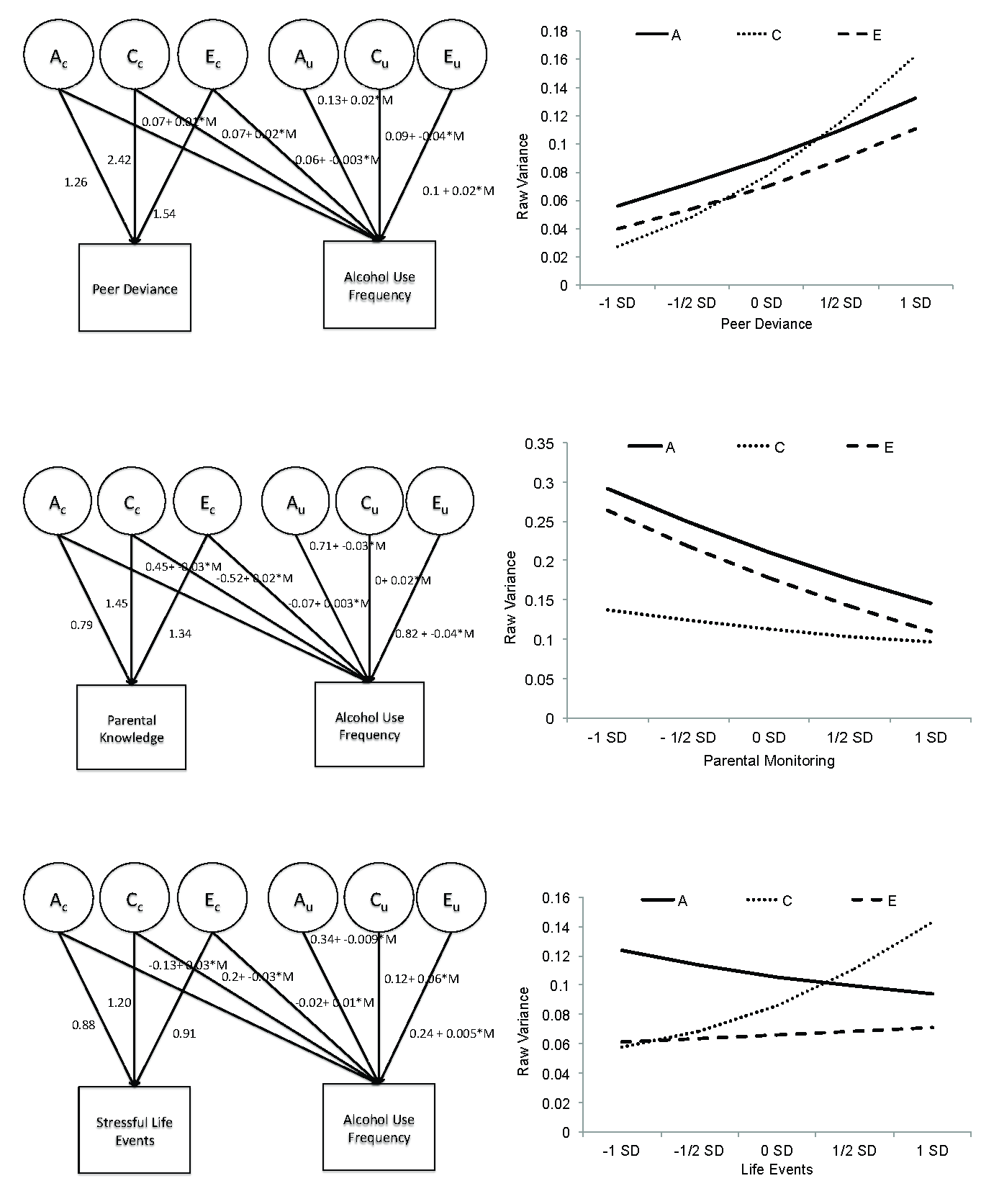 Supplemental Figure 1: Moderation models and moderation results for the square root transformed alcohol use variable. On the left are the bivariate moderation models with the moderation paths for each of the moderators. On the right are graphs of the raw variance of A, C and E as a function of the moderators on both the unique and cross paths. 